STARŠEVSKI VEČER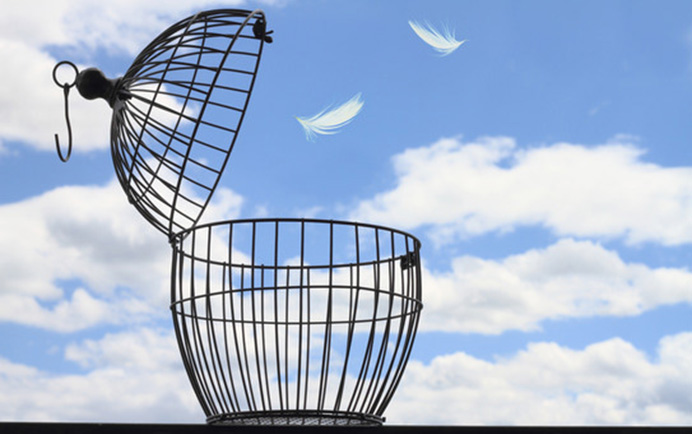                                              Vabimo vas na drugi starševski večerVloga staršev pri preprečevanju razvoja zasvojenostimag. Roman Koštal, univ. dipl. soc. ped., psihoterapevt22. 11. 2016ob 18.00 v veliki predavalnici GŠ (stranski vhod)Vpliv vzgojno-odnosnega dogajanja (v družini/šoli) na omamljanje zavesti in razvoj zasvojenostiKaj pomeni omamljanje zavesti?Razlike med omamljeno in trezno zavestjo?Ali obstajajo škodljivi in neškodljivi načini omamljanja zavesti?Na katere načine in s čim vse si lahko omamljamo zavest?Razlika med omamljanjem zavesti in zasvojenostjoVpliv širših družbenih kontekstov na omamljanje zavesti in razvoj zasvojenostiProgram in posamezna predavanja lahko sledite tudi na spletni strani šole: www.sentvid.org